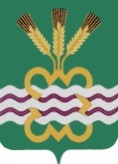 РОССИЙСКАЯ ФЕДЕРАЦИЯСВЕРДЛОВСКАЯ ОБЛАСТЬДУМА КАМЕНСКОГО ГОРОДСКОГО ОКРУГА ШЕСТОЙ СОЗЫВВнеочередное заседание  РЕШЕНИЕ № 242          14 июня 2018 года О внесении изменений в Решение Думы Каменского городского округа от 18.12.2014 года № 286 «Об утверждении Положения «О порядке организации и проведения публичных (общественных) слушаний в Каменском городском округе» (в редакции от 29.01.2015 года № 298, от 30.04.2015 года № 335, от 28.01.2016 года № 439)В соответствии со статьей 28 Федерального закона от 06.10.2003 года № 131-ФЗ «Об общих принципах организации местного самоуправления в Российской Федерации», статьей 17 Устава Каменского городского округа, руководствуясь статьей 23 Устава муниципального образования «Каменский городской округ», Дума Каменского городского округа Р Е Ш И Л А:	1. Внести в Положение «О порядке организации и проведения публичных (общественных) слушаний в Каменском городском округе», утвержденное Решением Думы Каменского городского округа от 18.12.2014 года № 286 (в редакции от 29.01.2015 года  № 298, от 30.04.2015 года  № 335,  от 28.01.2016 года № 439) следующие изменения:1.1. Пункт 1.3.2 подраздела 1.3. раздела 1 «Общие положения»  изложить в следующей редакции:	«1.3.2. На публичные слушания выносятся:	1) проект Устава городского округа, а также проект муниципального нормативного правового акта о внесении изменений и дополнений в данный Устав, кроме случаев, когда в Устав городского округа вносятся изменения в форме точного воспроизведения положений Конституции Российской Федерации, федеральных законов, Устава или законов Свердловской области в целях приведения данного устава в соответствие с этими нормативными правовыми актами;2) проект местного бюджета и отчет о его исполнении;3) проект стратегии социально-экономического развития муниципального образования;4) проект генерального плана городского округа, а также внесение в него изменений;5) проект правил землепользования и застройки городского округа, а также внесение изменений в них;6) проект планировки территорий и проект межевания территорий городского округа, за исключением случаев, предусмотренных Градостроительным кодексом Российской Федерации;8) проекты решений о предоставлении разрешения на условно разрешенный вид использования земельного участка или объекта капитального строительства;9) проекты решений о предоставлении разрешения на отклонение от предельных параметров разрешенного строительства, реконструкции объектов капитального строительства;10) вопросы о преобразовании городского округа, за исключением случаев, если в соответствии с федеральным законом для преобразования муниципального образования требуется получение согласия населения городского округа, выраженного путем голосования либо на сходах граждан;11) вопросы изменения одного вида разрешенного использования земельных участков и объектов капитального строительства на другой вид такого использования при отсутствии утвержденных правил землепользования и застройки;12) проект правил благоустройства территорий, а также внесение в него изменений».1.2. Пункт 1.3.3 подраздела 1.3. раздела 1 «Общие положения»  изложить в следующей редакции: «1.3.3. Особенности проведения публичных слушаний по проектам муниципальных правовых актов и вопросам, предусмотренными подпунктами 4-9,  11 пункта 1.3.2 настоящего Положения, определяются с учетом положений Градостроительного кодекса Российской Федерации и Правил землепользования и застройки муниципального образования «Каменский городской округ», утвержденными Решением Думы Каменского городского округа.»1.3. Пункт 2.4.3 подраздела 2.4. раздела 2 «Порядок организации, проведения и подведения итогов публичных слушаний»  изложить в следующей редакции:	«2.4.3. Организационный комитет определяет экспертов, обладающих специальными знаниями по вопросу, выносимому на публичные слушания, и не позднее, чем за 15 дней до назначенной даты проведения публичных слушаний приглашает их к участию в публичных слушаниях и предоставляет всю имеющуюся по проблематике публичных слушаний документацию. Работа экспертов, специалистов не оплачивается из бюджета Каменского городского округа.»1.4. Абзац 3 пункта 2.5.5 подраздела 2.5. раздела 2 «Порядок организации, проведения и подведения итогов публичных слушаний» исключить.1.5. Пункт 2.5.9 подраздела 2.5. раздела 2 «Порядок организации, проведения и подведения итогов публичных слушаний»  изложить в следующей редакции:	«2.5.9. По итогам обсуждений составляется единый список предложений и рекомендаций по вопросу, вынесенному на публичные слушания. В итоговый документ для голосования входят все не отозванные их авторами рекомендации и предложения.»1.6. Пункт 2.5.10 подраздела 2.5. раздела 2 «Порядок организации, проведения и подведения итогов публичных слушаний»  изложить в следующей редакции:	«2.5.10. Председательствующий ставит на голосование присутствующих итоговый документ по вопросу, вынесенному на публичные слушания. Решения на публичных слушаниях принимаются с учетом рекомендаций, выработанных в рамках слушаний путем открытого голосования простым большинством голосов от числа зарегистрированных участников слушаний. Каждый присутствующий на слушаниях обладает одним голосом. Результаты голосования заносятся в протокол.»1.7. Пункт 2.5.11. подраздела 2.5. раздела 2 «Порядок организации, проведения и подведения итогов публичных слушаний»  исключить.1.8. В наименовании раздела 4 слова «Особенности проведения публичных слушаний по проекту бюджета городского округа и проекту годового отчета об исполнении бюджета городского округа» заменить словами «Особенности проведения публичных слушаний по проекту местного бюджета и отчету о его исполнении».1.9. Пункт 4.1.4. подраздела 4.1. раздела 4  исключить.1.10. В наименовании раздела 8 слова «Особенности организации и проведения публичных слушаний по вопросам предоставления разрешений на условно разрешенный вид использования земельного участка или объекта капитального строительства, по вопросам предоставления разрешения на отклонение от предельных параметров разрешенного строительства, реконструкции объектов капитального строительства» заменить словами «Особенности организации и проведения публичных слушаний по проектам решений о предоставлении разрешения на условно разрешенный вид использования земельного участка или объекта капитального строительства, по проектам решений о предоставлении разрешения на отклонение от предельных параметров разрешенного строительства, реконструкции объектов капитального строительства».1.11. В абзаце 2 подраздела 8.1. раздела 8 слова «Публичные слушания по вопросам предоставления разрешений» заменить словами «Публичные слушания по проектам решений о предоставлении разрешения», слова «по обсуждению заявлений о предоставлении разрешения» заменить словами «по проектам решений о предоставлении разрешения».	1.12.  В пункте 8.2.1. подраздела 8.2. раздела 8 слова   «Публичные слушания по вопросу предоставления разрешения на условно разрешенный вид использования, по вопросу предоставления разрешения на отклонение от предельных параметров разрешенного строительства, реконструкции объектов капитального строительства» заменить словами «Публичные слушания по проектам решений о предоставлении разрешения на условно разрешенный вид использования земельного участка или объекта капитального строительства, по проектам решений о предоставлении разрешения на отклонение от предельных параметров разрешенного строительства, реконструкции объектов капитального строительства».	1.13. В пункте 8.2.2. подраздела 8.2. раздела 8 слова «О проведении публичных слушаний по вопросу предоставления разрешения на условно разрешенный вид использования, по вопросу предоставления разрешения на отклонение от предельных параметров разрешенного строительства, реконструкции объектов капитального строительства» заменить словами  «О проведении публичных слушаний по проектам решений о предоставлении разрешения на условно разрешенный вид использования земельного участка или объекта капитального строительства, по проектам решений о предоставлении разрешения на отклонение от предельных параметров разрешенного строительства, реконструкции объектов капитального строительства».2. Настоящее Решение вступает в силу со дня его официального опубликования.3. Настоящее Решение опубликовать в газете «Пламя», разместить в сети Интернет на официальном сайте муниципального образования «Каменский городской округ» и на официальном сайте Думы муниципального образования «Каменский городской округ».4. Контроль исполнения настоящего Решения возложить на постоянный Комитет Думы Каменского городского округа по вопросам законодательства и местного самоуправления (Н.П. Шубина).Председатель Думы Каменского городского округа                             В.И. ЧемезовГлава Каменского городского округа                                                    С.А. Белоусов